Kraków, 12 marzec 2024 r. ZAPROSZENIE DO SKŁADANIA OFERTzwane dalej „Zaproszeniem”Rozdział I – Nazwa (firma) oraz adres zamawiającegoUniwersytet Jagielloński, ul. Gołębia 24, 31-007 Kraków.Jednostka prowadząca sprawę:Dział Zamówień Publicznych, ul. Straszewskiego 25/3 i 4, 31-113 Kraków, tel.: +4812 663-39-03; godziny urzędowania: poniedziałek-piątek; 7:30 do 15:30; z wyłączeniem dni ustawowo wolnych od pracy;adres strony internetowej prowadzonego postępowania, na której udostępniane będą zmiany i wyjaśnienia treści Zaproszenia oraz inne dokumenty zamówienia   bezpośrednio związane z postępowaniem: https://www.uj.edu.pl; https://przetargi.uj.edu.plRozdział II – Tryb udzielenia zamówieniaPostępowanie o udzielenie zamówienia z dziedziny nauki prowadzone jest w trybie procedury ogłoszenia zaproszenia do składania ofert, na podstawie art. 11 ust. 5 pkt 1 ustawy z dnia 11 września 2019 r. – Prawo zamówień publicznych (t. j. Dz. U. z 2023 r., poz. 1605 ze zm.), zwanej dalej „ustawą PZP” oraz ustawy z dnia 23 kwietnia 1964 r. – Kodeks cywilny (t. j. Dz. U. z 2023 r., poz 1610 ze zm.).Do czynności podejmowanych przez Podmiot zamawiający, zwany dalej „Zamawiającym” i Podmiot zainteresowany, zwany dalej „Wykonawcą” w postępowaniu o udzielenie przedmiotowego zamówienia stosuje się przepisy przedstawione w niniejszym Zaproszeniu. Rozdział III – Opis przedmiotu zamówieniaPrzedmiotem zamówienia jest wyłonienie Wykonawcy w zakresie świadczenia usługi badania opinii społecznej online na potrzeby Instytutu Psychologii Uniwersytetu Jagiellońskiego w ramach projektu GRIEG "Od apatii do przemocowego ekstremizmu: Motywacyjne podstawy zaangażowania politycznego", w podziale na dwie części przedmiotu zamówienia. Przedmiot zamówienia obejmuje w szczególności:CZĘŚĆ I - 15 badań w Stanach Zjednoczonych na próbie kwotowej dla zmiennych takich jak wiek, płeć, wykształcenie, rasa / grupa etniczna, miejsce zamieszkania, które szczegółowo zostały określone w Załączniku A oraz Załączniku A1 do Zaproszenia.CZĘŚĆ II - 1 badanie w Brazylii na próbie kwotowej dla zmiennych takich jak wiek i płeć, które szczegółowo zostały określone w Załączniku A oraz Załączniku A1 do Zaproszenia.Szczegółowy opis przedmiotu zamówienia zawiera Załącznik A do Zaproszenia oraz Załącznik A1 do Zaproszenia.Opis przedmiotu zamówienia zgodny z nomenklaturą Wspólnego Słownika Zamówień Publicznych (CPV): CZĘŚĆ I / CZĘŚĆ II - CPV: 79300000-7 Badania rynkowe i ekonomiczne; ankietowanie i statystyka.Rozdział IV – Termin wykonania zamówieniaPrzedmiot zamówienia musi zostać wykonany w terminie do 30 kwietnia 2024 r. Zamawiający nie przewiduje możliwości wydłużenia terminu wykonania zamówienia z uwagi na koniec realizacji projektu i konieczność jego rozliczenia.Wykonawca zapewnia gotowość do realizacji zamówienia w dniu zawarcia Umowy.Rozdział V – Opis warunków podmiotowych udziału w postępowaniuZdolność do występowania w obrocie gospodarczym – zamawiający nie wyznacza warunku       w tym zakresie.Uprawnienia do prowadzenia określonej działalności gospodarczej lub zawodowej, o ile wynika to z odrębnych przepisów – zamawiający nie wyznacza warunku w tym zakresie.Sytuacja ekonomiczna lub finansowa – zamawiający nie wyznacza warunku w tym zakresie.Zdolność techniczna lub zawodowa – o udzielenie zamówienia mogą ubiegać się Wykonawcy, którzy posiadają niezbędną wiedzę i doświadczenie oraz wykażą, że:CZĘŚĆ I oraz CZĘŚĆ II – w ciągu ostatnich 3 lat, licząc wstecz od dnia upływu terminu składania ofert, zrealizowali co najmniej 2 (dwie) usługi w zakresie badań sondażowych metodą Computer Assisted Web Interview (CAWI), a  usługi te wykonano należycie;CZĘŚĆ I oraz CZĘŚĆ II – stosują metody w celu weryfikacji prawdziwości i rzetelności odpowiedzi osób badanych oraz tego, że każdy zestaw odpowiedzi w pojedynczym badaniu można przypisać do wyłącznie jednej identyfikowalnej dla wykonawcy osoby.Weryfikacji i oceny warunków udziału w postępowaniu zamawiający dokona na podstawie oświadczeń i dokumentów składanych przez uczestniczących w postępowaniu wykonawców wraz z ofertą z zachowaniem sposobu i formy, o których mowa w niniejszym Zaproszeniu.Wykonawca może w celu potwierdzenia spełniania warunków udziału, w stosownych sytuacjach oraz w odniesieniu do konkretnego zamówienia, lub jego części, polegać na zdolnościach technicznych lub zawodowych lub sytuacji finansowej lub ekonomicznej podmiotów udostępniających zasoby, niezależnie od charakteru prawnego łączących go z nimi stosunków prawnych.W odniesieniu do warunków dotyczących wykształcenia, kwalifikacji zawodowych 
lub doświadczenia wykonawcy mogą polegać na zdolnościach podmiotów udostępniających zasoby, jeśli podmioty te wykonają usługi, do realizacji których te zdolności są wymagane.Wykonawca, który polega na zdolnościach lub sytuacji podmiotów udostępniających zasoby, składa, wraz z ofertą, zobowiązanie podmiotu udostępniającego zasoby do oddania mu do dyspozycji niezbędnych zasobów na potrzeby realizacji danego zamówienia lub inny podmiotowy środek dowodowy potwierdzający, że wykonawca realizując zamówienie, będzie dysponował niezbędnymi zasobami tych podmiotów.Rozdział VI – Podstawy wykluczenia wykonawców i odrzucenia ofertZamawiający wykluczy z postępowania wykonawcę:będącego osobą fizyczną, którego prawomocnie skazano za przestępstwo:udziału w zorganizowanej grupie przestępczej albo związku mającym na celu popełnienie przestępstwa lub przestępstwa skarbowego, o którym mowa w art. 258 Kodeksu karnego, handlu ludźmi, o którym mowa w art. 189a Kodeksu karnego, o którym mowa w art. 228–230a, art. 250a Kodeksu karnego, w art. 46–48 ustawy z dnia 25 czerwca 2010 r. o sporcie (Dz. U. z 2022 r. poz. 1599 i 2185) lub w art. 54 ust. 1–4 ustawy z dnia 12 maja 2011 r. o refundacji leków, środków spożywczych specjalnego przeznaczenia żywieniowego oraz wyrobów medycznych (Dz. U. z 2023 r. poz. 826), finansowania przestępstwa o charakterze terrorystycznym, o którym mowa w art. 165a Kodeksu karnego, lub przestępstwo udaremniania lub utrudniania stwierdzenia przestępnego pochodzenia pieniędzy lub ukrywania ich pochodzenia, o którym mowa w art. 299 Kodeksu karnego,o charakterze terrorystycznym, o którym mowa w art. 115 § 20 Kodeksu karnego, lub mające na celu popełnienie tego przestępstwa,powierzenia wykonywania pracy małoletniemu cudzoziemcowi, o którym mowa w art. 9 ust. 2 ustawy z dnia 15 czerwca 2012 r. o skutkach powierzania wykonywania pracy cudzoziemcom przebywającym wbrew przepisom na terytorium Rzeczypospolitej Polskiej (Dz. U. z 2021 r. poz. 1745),przeciwko obrotowi gospodarczemu, o których mowa w art. 296–307 Kodeksu karnego, przestępstwo oszustwa, o którym mowa w art. 286 Kodeksu karnego, przestępstwo przeciwko wiarygodności dokumentów, o których mowa w art. 270–277d Kodeksu karnego, lub przestępstwo skarbowe, o którym mowa w art. 9 ust. 1 i 3 lub art. 10 ustawy z dnia 15 czerwca 2012 r. o skutkach powierzania wykonywania pracy cudzoziemcom przebywającym wbrew przepisom na terytorium Rzeczypospolitej Polskiej, – lub za odpowiedni czyn zabroniony określony w przepisach prawa obcego; jeżeli urzędującego członka jego organu zarządzającego lub nadzorczego, wspólnika spółki w spółce jawnej lub partnerskiej albo komplementariusza w spółce komandytowej lub komandytowo-akcyjnej lub prokurenta prawomocnie skazano za przestępstwo, o którym mowa w pkt 1.1.1 powyżej; wobec którego wydano prawomocny wyrok sądu lub ostateczną decyzję administracyjną o zaleganiu z uiszczeniem podatków, opłat lub składek na ubezpieczenie społeczne lub zdrowotne, chyba że wykonawca odpowiednio przed upływem terminu do składania wniosków o dopuszczenie do udziału w postępowaniu albo przed upływem terminu składania ofert dokonał płatności należnych podatków, opłat lub składek na ubezpieczenie społeczne lub zdrowotne wraz z odsetkami lub grzywnami lub zawarł wiążące porozumienie w sprawie spłaty tych należności; wobec którego prawomocnie orzeczono zakaz ubiegania się o zamówienia publiczne; jeżeli zamawiający może stwierdzić, na podstawie wiarygodnych przesłanek, że wykonawca zawarł z innymi wykonawcami porozumienie mające na celu zakłócenie konkurencji, w szczególności jeżeli należąc do tej samej grupy kapitałowej w rozumieniu ustawy z dnia 16 lutego 2007 r. o ochronie konkurencji i konsumentów, złożyli odrębne oferty, oferty częściowe lub wnioski o dopuszczenie do udziału w postępowaniu, chyba że wykażą, że przygotowali te oferty lub wnioski niezależnie od siebie; jeżeli, w przypadkach, o których mowa w art. 85 ust. 1, doszło do zakłócenia konkurencji wynikającego z wcześniejszego zaangażowania tego wykonawcy lub podmiotu, który należy z wykonawcą do tej samej grupy kapitałowej w rozumieniu ustawy z dnia 16 lutego 2007 r. o ochronie konkurencji i konsumentów, chyba że spowodowane tym zakłócenie konkurencji może być wyeliminowane w inny sposób niż przez wykluczenie wykonawcy z udziału w postępowaniu o udzielenie zamówienia;jeżeli zaistnieją okoliczności przewidziane art. 7 ust. 1 ustawy z dnia 13 kwietnia 2022 r. o szczególnych rozwiązaniach w zakresie przeciwdziałania wspieraniu agresji na Ukrainę oraz służących ochronie bezpieczeństwa narodowego (t. j. Dz.U. z 2023 r., poz. 1497).Ofertę wykonawcy wykluczonego poczytuje się za odrzuconą. Zamawiający może odrzucić ofertę, w szczególności jeżeli została złożona po upływie terminu składania ofert lub jest niezgodna z warunkami Zaproszenia, bądź zaistnieją inne, uzasadnione okoliczności powodujące, iż jest ona niezgodna z obowiązującymi przepisami.Rozdział VII – Wykaz oświadczeń i dokumentów, jakie mają dostarczyć wykonawcy w celu potwierdzenia spełnienia warunków udziału w postępowaniu oraz braku podstaw do wykluczeniaOświadczenia składane obligatoryjnie wraz z ofertą:W celu potwierdzenia braku podstaw do wykluczenia, o których mowa w rozdziale VI niniejszego Zaproszenia, wykonawca musi dołączyć do oferty oświadczenie o niepodleganiu wykluczeniu, według wzoru stanowiącego Załącznik nr 1 do formularza oferty;W celu potwierdzenia spełnienia warunków udziału w postępowaniu o których mowa w rozdziale V niniejszego Zaproszenia, wykonawca musi dołączyć do oferty:oświadczenie o spełnieniu warunków udziału w postępowaniu – według wzoru stanowiącego Załącznik nr 2 do formularza oferty;  wykaz przeprowadzonych badań ze wskazaniem przedmiotu/tematyki badań, terminu realizacji badań oraz podmiotów na rzecz których badania były wykonywane – według wzoru stanowiącego Załącznik nr 2 do formularza oferty;dowody określające czy usługi wskazane przez wykonawcę w przedkładanym wykazie przeprowadzonych badań zostały wykonane należycie, przy czym dowodami, o których mowa powyżej są referencje lub inne dokumenty wystawione przez podmioty, na rzecz których usługi były wykonywane, a jeżeli z uzasadnionej przyczyny o obiektywnym charakterze wykonawca nie jest w stanie uzyskać tych dokumentów, dowodem jest oświadczenie Wykonawcy;oświadczenie o weryfikacji prawdziwości i rzetelności odpowiedzi oraz tego, że każdy zestaw odpowiedzi w pojedynczym badaniu można przypisać do wyłącznie jednej identyfikowalnej dla Wykonawcy osoby, wraz z opisem stosowanej metody/metod weryfikacji – według wzoru stanowiącego Załącznik nr 2 do formularza oferty.Jeżeli wykonawca nie złożył oświadczenia o niepodleganiu wykluczeniu lub spełnieniu warunków udziału w postępowaniu, innych dokumentów lub oświadczeń składanych w postępowaniu lub są one niekompletne lub zawierają błędy, zamawiający wzywa wykonawcę odpowiednio do ich złożenia, poprawienia lub uzupełnienia w wyznaczonym terminie nie krótszym niż dwa (2) dni robocze, chyba że oferta wykonawcy podlega odrzuceniu bez względu na ich złożenie, uzupełnienie lub poprawienie lub zachodzą przesłanki unieważnienia postępowania.Rozdział VIII – Informacje o sposobie porozumiewania się zamawiającego z wykonawcami oraz przekazywania oświadczeń i dokumentów wraz ze wskazaniem osób uprawnionych do kontaktów z wykonawcamiKomunikacja pomiędzy zamawiającym a wykonawcą odbywa się wyłącznie za pośrednictwem poczty elektronicznej na adres: a.lukasik@uj.edu.pl .Jeżeli zamawiający lub wykonawca przekazują jakiekolwiek dokumenty lub informacje drogą elektroniczną, każda ze stron na żądanie drugiej niezwłocznie potwierdza fakt ich otrzymania.Przed złożeniem ofert wykonawcy mogą przesyłać zamawiającemu uwagi, co do treści niniejszego Zaproszenia. W uzasadnionych przypadkach zamawiający uwzględniając przesłane uwagi może dokonać zmiany treści niniejszego Zaproszenia oraz odpowiednio wydłużyć termin składania ofert. Do porozumiewania z wykonawcami upoważniona w zakresie formalno-prawnym jest – Anna Łukasik-Socha, e-mail: a.lukasik@uj.edu.pl .Rozdział IX – Termin związania ofertąWykonawca jest związany złożoną ofertą do 30 dni, licząc od dnia upływu terminu składania ofert.W przypadku, gdy wybór najkorzystniejszej oferty nie nastąpi przed upływem terminu związania ofertą określonego w Zaproszeniu, zamawiający przed upływem terminu związania ofertą zwraca się do wykonawców o wyrażenie zgody na przedłużenie tego terminu o wskazywany przez niego okres.Przedłużenie terminu związania oferta, o którym mowa w ust. 2, wymaga złożenia przez wykonawcę pisemnego oświadczenia o wyrażeniu zgody na przedłużenie terminu związania ofertą.Rozdział X – Opis sposobu przygotowania ofertZamówienie podzielone jest na dwie odrębne części przedmiotu zamówienia. Każdy wykonawca może złożyć tylko jedną ofertę na realizację całości przedmiotu zamówienia/ całości części przedmiotu zamówienia.Ofertę składa się z zachowaniem formy i sposobu opisanych w niniejszym Zaproszeniu.Dopuszcza się możliwość złożenia oferty przez dwa lub więcej podmiotów wspólnie ubiegających się o udzielenie zamówienia publicznego na zasadach opisanych poniżej w ust. 7.Oferta musi być napisana w języku polskim lub języku angielskim. Oferta wraz ze wszystkimi jej załącznikami musi być podpisana przez osobę (osoby) uprawnioną do reprezentacji wykonawcy, zgodnie z wpisem do Krajowego Rejestru Sądowego, Centralnej Ewidencji i Informacji o Działalności Gospodarczej lub do innego, właściwego rejestru. KRS lub CEiDG wykonawca załącza wraz z ofertą, chyba że zamawiający może uzyskać je za pomocą bezpłatnych i ogólnodostępnych baz danych, a wykonawca wskazał dane umożliwiające dostęp do tych dokumentów w treści oferty. Jeżeli w imieniu wykonawcy działa osoba, której umocowanie nie wynika z ww. dokumentów, wykonawca wraz z ofertą przedkłada pełnomocnictwo lub inny dokument potwierdzający umocowanie do reprezentowania wykonawcy. Ofertę składa się w formie podpisanego własnoręcznie skanu lub w oryginale w formie elektronicznej przy użyciu kwalifikowanego podpisu elektronicznego lub w postaci elektronicznej opatrzonej podpisem zaufanym lub podpisem osobistym.W przypadku składania oferty przez wykonawców wspólnie ubiegających się o udzielenie zamówienia lub w sytuacji reprezentowania wykonawcy przez pełnomocnika do oferty musi być dołączone pełnomocnictwo. Wraz  z pełnomocnictwem winien być złożony dokument potwierdzający możliwość udzielania pełnomocnictwa. Oferta wraz ze stanowiącymi jej integralną część załącznikami musi być sporządzona przez wykonawcę, wedle treści postanowień niniejszego Zaproszenia i jego załączników, a w szczególności musi zawierać:formularz oferty wraz z załącznikami, w tym:oświadczenie o niepodleganiu wykluczeniu w odniesieniu do wykonawcy;oświadczenie dotyczące spełnienia warunków udziału w postępowaniu w odniesieniu do wykonawcy;szczegółową kalkulację cenową;pełnomocnictwo lub inny dokument potwierdzający umocowanie do reprezentowania wykonawcy;KRS lub CEiDG lub wyciąg z innego, właściwego rejestru – o ile nie podano danych do ogólnodostępnych baz.Wszelkie poprawki lub zmiany w treści oferty muszą być podpisane przez osobę (osoby) podpisujące ofertę i opatrzone datami ich dokonania. Jeżeli wykonawca zastrzega sobie prawo do nieudostępnienia innym uczestnikom postępowania informacji stanowiących tajemnicę przedsiębiorstwa w rozumieniu przepisów o zwalczaniu nieuczciwej konkurencji, to składa w treści oferty stosowne oświadczenie zawierające wykaz zastrzeżonych dokumentów wraz z uzasadnieniem ich utajnienia. Dokumenty opatrzone klauzulą; „Dokument zastrzeżony” winny być załączone łącznie z ww. oświadczeniem, na końcu oferty. Wszystkie koszty związane z przygotowaniem i złożeniem oferty ponosi wykonawca.Rozdział XI – Miejsce oraz termin składania i otwarcia ofertOferty należy składać w terminie do dnia 22 marca 2024 r., do godziny 10:00, na adres e-mailowy: a.lukasik@uj.edu.pl z oznaczeniem pozwalającym na identyfikację wykonawcy oraz ze wskazaniem w tytule e-maila nr/znaku sprawy – 80.272.46.2024 – i nazwy postępowania: „Oferta na wyłonienie wykonawcy w zakresie świadczenia usługi badania opinii społecznej online na potrzeby Instytutu Psychologii UJ w ramach projektu GRIEG "Od apatii do przemocowego ekstremizmu: Motywacyjne podstawy zaangażowania politycznego”, w odniesieniu do część …. przedmiotu zamówienia”.Rozdział XII – Opis sposobu obliczania cenyWykonawca musi przedstawić wyrażoną w PLN cenę za realizację całości przedmiotu zamówienia/danej części przedmiotu zamówienia, przy uwzględnieniu wymagań i zapisów ujętych w niniejszym Zaproszeniu i jego załącznikach oraz przy uwzględnieniu rabatów, opustów, itp., których wykonawca zamierza udzielić.Sumaryczna cena za realizację całości przedmiotu zamówienia/danej części przedmiotu zamówienia musi uwzględniać wszystkie koszty związane z prawidłową realizacją przedmiotu zamówienia, zgodnie z Zaproszeniem i projektowanymi postanowieniami Umowy oraz rabaty, opusty itp., których wykonawca zamierza udzielić.Nie przewiduje się żadnych przedpłat ani zaliczek na poczet realizacji przedmiotu Umowy.W przypadku złożenia oferty przez wykonawcę niezobowiązanego, bądź zwolnionego z obowiązku odprowadzania podatku od towarów i usług VAT, podczas czynności porównania ofert, zamawiający doliczy do zaoferowanej przez ww. wykonawcę ceny stosowny podatek, do uiszczenia którego będzie obowiązany. W tym wypadku koszt podatku pokrywa zamawiający.Ceny muszą być podane i wyliczone w zaokrągleniu do dwóch miejsc po przecinku (zasada zaokrąglenia – poniżej 5 należy końcówkę pominąć, powyżej i równe 5 należy zaokrąglić w górę). Jeżeli złożono ofertę, której wybór prowadziłby do powstania u zamawiającego obowiązku podatkowego zgodnie z przepisami o podatku od towarów i usług, zamawiający w celu oceny takiej oferty dolicza do przedstawionej w niej ceny podatek od towarów i usług, który miałby obowiązek rozliczyć zgodnie z tymi przepisami.Wykonawca, składając ofertę, informuje zamawiającego, czy wybór oferty będzie prowadzić do powstania u zamawiającego obowiązku podatkowego, wskazując nazwę (rodzaj) towaru lub usługi, których dostawa lub świadczenie będzie prowadzić do jego powstania, oraz wskazując ich wartość bez kwoty podatku.Rozdział XIII – Opis czynności i kryteriów, którymi zamawiający będzie się kierował przy wyborze oferty najkorzystniejszejKryteria oceny ofert i negocjacje:zamawiający wybiera ofertę najkorzystniejszą spośród ważnych ofert złożonych w postępowaniu, biorąc przy ocenie i porównaniu złożonych ofert pod uwagę w szczególności zaoferowaną cenę za realizację całości przedmiotu zamówienia;zamawiający zastrzega sobie możliwości prowadzenia negocjacji w celu zmiany treści złożonych ofert, z zachowaniem zasad przejrzystości oraz uczciwego traktowania wykonawców, w szczególności w zakresie:warunków umownych, dotyczących np. obniżenia zaoferowanej ceny, zmiany warunków płatności, ulepszenia aspektów technicznych, a po zakończeniu negocjacji, zamawiający może zaprosić wykonawców do złożenia ofert dodatkowych.Zamawiający może żądać od wykonawców wyjaśnień dotyczących treści złożonych ofert.Zamawiający poprawia oczywiste omyłki pisarskie i rachunkowe, z uwzględnieniem konsekwencji rachunkowych dokonanej poprawy oraz inne omyłki polegające na niezgodności oferty z wymaganiami Zaproszenia, niepowodujące istotnych zmian w treści oferty, niezwłocznie zawiadamiając o tym wykonawcę, którego oferta została poprawiona. Zamawiający może podwyższyć kwotę przeznaczoną na sfinansowanie zamówienia, jeżeli cena lub koszt najkorzystniejszej oferty lub oferta z najniższą ceną przewyższa kwotę, którą zamawiający zamierza przeznaczyć na sfinansowanie zamówienia. O rozstrzygnięciu postępowania zamawiający zawiadamia wszystkich wykonawców równocześnie. Rozdział XIV – Unieważnienie postępowaniaZamawiający unieważnia postępowanie o udzielenie zamówienia, w szczególności, jeżeli nie zostanie złożona żadna oferta, lub wszystkie złożone oferty zostaną odrzucone, albo cena najkorzystniejszej oferty przekracza kwotę, którą zamawiający może przeznaczyć na sfinansowanie zamówienia, a zamawiający nie może podwyższyć jej do ceny oferty najkorzystniejszej, bądź istnieją inne uzasadnione okoliczności skutkujące nieważnością Umowy w sprawie zamówienia z dziedziny nauki. O unieważnieniu zamawiający zawiadamia wszystkich wykonawców równocześnie. Rozdział XV – Informacje o formalnościach, jakie powinny zostać dopełnione po wyborze oferty w celu zawarcia Umowy w sprawie zamówienia publicznego Przed podpisaniem Umowy wykonawca powinien złożyć:kopię Umowy(-ów) określającej podstawy i zasady wspólnego ubiegania się o udzielenie zamówienia publicznego – w przypadku złożenia oferty przez podmioty występujące wspólnie (tj. konsorcjum);wykaz podwykonawców z zakresem powierzanych im zadań, o ile przewiduje się ich udział w realizacji zamówienia;oświadczenie o niepodleganiu wykluczeniu – art. 7 ust. 1 ustawy z dnia 13 kwietnia 2022  r. o szczególnych rozwiązaniach w zakresie przeciwdziałania wspieraniu agresji na Ukrainę oraz służących ochronie bezpieczeństwa narodowego (t. j. Dz.U. z 2023 r., poz. 1497).Wybrany wykonawca jest zobowiązany do zawarcia Umowy w terminie i miejscu wyznaczonym przez zamawiającego.Rozdział XVI – Wzór Umowy (projektowane postanowienia Umowy) – Załącznik nr 2 do ZaproszeniaRozdział XVII – Postanowienia ogólneZamawiający dopuszcza składanie ofert częściowych. Zamówienie podzielone jest na dwie odrębne części przedmiotu zamówienia.Zamawiający nie przewiduje możliwości udzielenia zamówienia polegającego na powtórzeniu podobnych usług. Zamawiający nie dopuszcza składania ofert wariantowych.Rozliczenia pomiędzy wykonawcą a zamawiającym będą dokonywane w złotych polskich (PLN). Zamawiający nie przewiduje zwrotu kosztów udziału w postępowaniu.Zamawiający nie żąda wskazania w ofercie przez wykonawcę tej części zamówienia, odpowiednio do treści postanowień Zaproszenia, której wykonanie zamierza powierzyć podwykonawcom.Rozdział XVIII – Informacje o przetwarzaniu danych osobowychZgodnie z art. 13 i 14 Rozporządzenia Parlamentu Europejskiego i Rady (UE) 2016/679 z dnia 27 kwietnia 2016 r. w sprawie ochrony osób fizycznych w związku z przetwarzaniem danych osobowych i w sprawie swobodnego przepływu takich danych oraz uchylenia dyrektywy 95/46/WE (ogólne rozporządzenie o ochronie danych, dalej „RODO”) w zw. z art. 19 ust. 1 ustawy PZP, Uniwersytet Jagielloński informuje, że:Administratorem Pani/Pana danych osobowych jest Uniwersytet Jagielloński, ul. Gołębia 24, 31-007 Kraków, reprezentowany przez Rektora UJ.Uniwersytet Jagielloński wyznaczył Inspektora Ochrony Danych, ul. Czapskich 4, 31-110 Kraków, pokój nr 27. Kontakt z Inspektorem możliwy jest przez e-mail: iod@uj.edu.pl lub pod nr telefonu +4812 663 12 25.Pani/Pana dane osobowe przetwarzane będą na podstawie art. 6 ust. 1 lit. c) RODO w celu związanym z postępowaniem o udzielenie zamówienia publicznego, nr sprawy 80.272.46.2024.Podanie przez Panią/Pana danych osobowych jest wymogiem ustawowym określonym w przepisach ustawy PZP związanym z udziałem w postępowaniu o udzielenie zamówienia publicznego. Konsekwencje niepodania danych osobowych wynikają z ustawy PZP.Odbiorcami Pani/Pana danych osobowych będą osoby lub podmioty, którym udostępniona zostanie dokumentacja postępowania w oparciu o art. 18 oraz art. 74 ust. 3 oraz 4 ustawy PZP, przy czym udostepnieniu nie podlegają dane osobowe, o których mowa w art. 9 ust. 1 RODO, zebrane w toku postępowania o udzielenie zamówienia.Pani/Pana dane osobowe będą przechowywane zgodnie z art. 78 ust. 1 ustawy PZP przez okres co najmniej 4 lat liczonych od dnia zakończenia postępowania o udzielenie zamówienia publicznego albo do upływu terminu możliwości kontroli projektu współfinansowanego lub finansowanego ze środków Unii Europejskiej albo jego trwałości takie projektu bądź innych umów czy zobowiązań wynikających z realizowanych projektów.Posiada Pani/Pan prawo do: na podstawie art. 15 RODO prawo dostępu do danych osobowych Pani/Pana dotyczących;na podstawie art. 16 RODO prawo do sprostowania Pani/Pana danych osobowych;na podstawie art. 18 RODO prawo żądania od administratora ograniczenia przetwarzania danych osobowych,prawo do wniesienia skargi do Prezesa Urzędu Ochrony Danych Osobowych, gdy uzna Pani/Pan, że przetwarzanie danych osobowych Pani/Pana dotyczących narusza przepisy RODO.Nie przysługuje Pani/Panu prawo do:prawo do usunięcia danych osobowych w zw. z art. 17 ust. 3 lit. b), d) lub e) RODO,prawo do przenoszenia danych osobowych, o którym mowa w art. 20 RODO,prawo sprzeciwu, wobec przetwarzania danych osobowych, gdyż podstawą prawną przetwarzania Pani/Pana danych osobowych jest art. 6 ust. 1 lit. c) w zw. z art. 21 RODO.Pana/Pani dane osobowe, o których mowa w art. 10 RODO, mogą zostać udostępnione, w celu umożliwienia korzystania ze środków ochrony prawnej, o których mowa w Dziale IX ustawy PZP, do upływu terminu na ich wniesienie.Zamawiający informuje, że w odniesieniu do Pani/Pana danych osobowych decyzje nie będą podejmowane w sposób zautomatyzowany, stosownie do art. 22 RODO.W przypadku gdy wykonanie obowiązków, o których mowa w art. 15 ust. 1 – 3 RODO, celem realizacji Pani/Pana uprawnienia wskazanego pkt 8 lit. a) powyżej, wymagałoby niewspółmiernie dużego wysiłku, zamawiający może żądać od Pana/Pani, wskazania dodatkowych informacji mających na celu sprecyzowanie żądania, w szczególności podania nazwy lub daty wszczętego albo zakończonego postępowania o udzielenie zamówienia publicznego.Skorzystanie przez Panią/Pana, z uprawnienia wskazanego pkt 8 lit. b) powyżej, do sprostowania lub uzupełnienia danych osobowych, o którym mowa w art. 16 RODO, nie może skutkować zmianą wyniku postępowania o udzielenie zamówienia publicznego, ani zmianą postanowień Umowy w zakresie niezgodnym z ustawą PZP, ani nie może naruszać integralności protokołu postępowania o udzielenie zamówienia publicznego oraz jego załączników.Skorzystanie przez Panią/Pana, z uprawnienia wskazanego pkt 8 lit. c) powyżej, polegającym na żądaniu ograniczenia przetwarzania danych, o którym mowa w art. 18 ust. 1 Rozporządzenia Ogólnego, nie ogranicza przetwarzania danych osobowych do czasu zakończenia postępowania o udzielenie zamówienia publicznego oraz również po postępowania w przypadku wystąpienia okoliczności, o których mowa w art. 18 ust. 2 RODO (prawo do ograniczenia przetwarzania nie ma zastosowania w odniesieniu do przechowywania, w celu zapewnienia korzystania ze środków ochrony prawnej lub w celu ochrony praw innej osoby fizycznej lub prawnej, lub z uwagi na ważne względy interesu publicznego Unii Europejskiej lub państwa członkowskiego).Rozdział XIX – Załączniki do ZaproszeniaZałącznik A / Załącznik A1 – Opis przedmiotu zamówienia;Załącznik nr 1 – Formularz oferty;Załącznik nr 2 – Wzór Umowy (projektowane postanowienia Umowy).FORMULARZ OFERTY – Znak sprawy 80.272.46.2024_____________________________________________________________________________ZAMAWIAJĄCY:			Uniwersytet Jagielloński ul. Gołębia 24, 31 – 007 Kraków;Jednostka prowadząca sprawę: 	Dział Zamówień Publicznych UJul. Straszewskiego 25/3 i 4, 31-113 Kraków_____________________________________________________________________________Nazwa (Firma) wykonawcy:		................................................................................................................................................................Adres siedziby: 				................................................................................................................................................................Adres do korespondencji:		................................................................................................................................................................Kontakt:tel.:	...................................................................fax:	...................................................................e-mail:    ...................................................................Inne dane:NIP:	 ........................................................... REGON:   .............................................................Dane umożliwiające dostęp do dokumentów potwierdzających umocowanie osoby działającej w imieniu Wykonawcy (należy zaznaczyć właściwe i ewentualnie uzupełnić):    wyszukiwarka KRS: https://wyszukiwarka-krs.ms.gov.pl   przeglądanie wpisów CEIDG: https://aplikacja.ceidg.gov.pl/ceidg/ceidg.public.ui/search.aspx,    znajdują się w bezpłatnych i ogólnodostępnych bazach danych dostępnych pod następującym 
  adresem internetowym (podać adres internetowy): https://......................................................,   znajdują się w dokumencie/tach dołączonym/ch do oferty.Nawiązując do ogłoszonego zaproszenia do składania ofert w postępowaniu o udzielenie zamówienia z dziedziny nauki na wyłonienie wykonawcy w zakresie świadczenia usługi badania opinii społecznej online na potrzeby Instytutu Psychologii UJ w ramach projektu GRIEG "Od apatii do przemocowego ekstremizmu: Motywacyjne podstawy zaangażowania politycznego”, w podziale na dwie części przedmiotu zamówienia, składamy poniższą ofertę:oferujemy wykonanie CAŁOŚCI CZĘŚCI I PRZEDMIOTU ZAMÓWIENIA za cenę netto ……………………………* PLN, a wraz z należnym podatkiem od towarów i usług VAT w wysokości ……………..* %, za cenę brutto ................................................................* PLN (słownie:.......................................................................................................................* 00/100), ustaloną na podstawie szczegółowej kalkulacji cenowej oferty opartej na wytycznych, o których mowa w treści rozdziału XII Zaproszenia, zgodnie z załącznikiem nr 4 do Formularza oferty,oferujemy wykonanie CAŁOŚCI CZĘŚCI II PRZEDMIOTU ZAMÓWIENIA za cenę netto ……………………………* PLN, a wraz z należnym podatkiem od towarów i usług VAT w wysokości ……………..* %, za cenę brutto ................................................................* PLN (słownie:.......................................................................................................................* 00/100), ustaloną na podstawie szczegółowej kalkulacji cenowej oferty opartej na wytycznych, o których mowa w treści rozdziału XII Zaproszenia, zgodnie z załącznikiem nr 4 do Formularza oferty,oświadczamy, iż oferujemy przedmiot zamówienia zgodny z wymaganiami i warunkami określonymi przez zamawiającego w Zaproszeniu i jego załącznikach;oświadczamy, iż oferujemy okres realizacji na cały przedmiot zamówienia zgodny z wymaganiami opisanymi w Zaproszeniu, zgodnie z Zaproszeniem;oświadczamy, że wybór oferty:nie będzie prowadził do powstania u zamawiającego obowiązku podatkowego zgodnie z przepisami ustawy o podatku od towarów i usług*będzie prowadził do powstania u zamawiającego obowiązku podatkowego zgodnie z przepisami ustawy o podatku od towarów i usług. Powyższy obowiązek podatkowy będzie dotyczył  ……………………………………………………………………..………….……………………………………………………………………………………………………..…………………………………………………………………………………………………….*[*1/niepotrzebne skreślić; 2/wpisać nazwę/rodzaj towaru lub usługi, które będą prowadziły do powstania u zamawiającego obowiązku podatkowego, zgodnie z przepisami obowiązującej ustawy o podatku od towarów i usług VAT]oświadczamy, że uważamy się za związanych niniejszą ofertą na czas wskazany w rozdziale IX Zaproszenia;oświadczamy, że wypełniliśmy obowiązki informacyjne przewidziane w art. 13 lub art. 14 Rozporządzenia Parlamentu Europejskiego i Rady UE 2016/679 z dnia 27 kwietnia 2016 r. w sprawie ochrony osób fizycznych w związku z przetwarzaniem danych osobowych i w sprawie swobodnego przepływu takich danych oraz uchylenia dyrektywy 95/46/WE wobec osób fizycznych, od których dane osobowe bezpośrednio lub pośrednio pozyskaliśmy w celu ubiegania się o udzielenie zamówienia publicznego w niniejszym postępowaniu;oświadczam/y, że jestem/śmy:mikroprzedsiębiorstwem;małym przedsiębiorstwem;średnim przedsiębiorstwem;jednoosobową działalnością gospodarczą;osobą fizyczną nieprowadzącą działalności gospodarczej;inny rodzaj …………………….. ;[*zaznaczyć właściwe i wypełnić o ile dotyczy, a niepotrzebne skreślić]w przypadku udzielenia nam zamówienia – zobowiązujemy się do zawarcia Umowy w miejscu i terminie wyznaczonym przez zamawiającego;osobą upoważnioną do kontaktów z zamawiającym w zakresie złożonej oferty oraz w sprawach związanych z realizacją zamówienia jest: ……………………………………………………….[*wypełnić dane personalne i adresowe – tel.; e-mail]oferta liczy ........................* kolejno ponumerowanych kart;załącznikami do niniejszego formularza są:Załącznik nr 1 – oświadczenie o niepodleganiu wykluczeniu z postępowania w odniesieniu do wykonawcy;Załącznik nr 2 – oświadczenie dotyczące spełnienia warunków udziału w postępowaniu w odniesieniu do wykonawcy;Załącznik nr 3 – wykaz podwykonawców ( o ile dotyczy);Załącznik nr 4 – szczegółowa kalkulacja cenowa;Inne:pełnomocnictwo lub inny dokument potwierdzający umocowanie do reprezentowania wykonawcy;KRS lub CEiDG lub wyciąg z innego, właściwego rejestru – o ile nie podano w formularzu oferty danych do ogólnodostępnych baz.Załącznik nr 1 do formularza ofertyOŚWIADCZENIE O NIEPODLEGANIU WYKLUCZENIU Z POSTĘPOWANIASkładając ofertę w postępowaniu o udzielenie zamówienia z dziedziny nauki na wyłonienie wykonawcy w zakresie świadczenia usługi badania opinii społecznej online na potrzeby Instytutu Psychologii UJ w ramach projektu GRIEG "Od apatii do przemocowego ekstremizmu: Motywacyjne podstawy zaangażowania politycznego”, w podziale na dwie części przedmiotu zamówienia:OŚWIADCZENIE DOTYCZĄCE WYKONAWCYOświadczam, że nie podlegam wykluczeniu z postępowania na podstawie przesłanek wskazanych w rozdziale VI ust. 1.1 – 1.6 Zaproszenia.Oświadczam, że nie podlegam wykluczeniu z postępowania na podstawie art. 7 ust. 1 ustawy z dnia 13 kwietnia 2022 r. o szczególnych rozwiązaniach w zakresie przeciwdziałania wspieraniu agresji na Ukrainę oraz służących ochronie bezpieczeństwa narodowego (t. j. Dz. U. z 2023 r., poz. 1497), tj.:nie jestem wykonawcą wymienionym w wykazach określonych w rozporządzeniu 765/2006 i rozporządzeniu 269/2014 ani wpisanym na listę na podstawie decyzji w sprawie wpisu na listę rozstrzygającej o zastosowaniu środka, o którym mowa w art. 1 pkt 3 cyt. ustawy;nie jestem wykonawcą, którego beneficjentem rzeczywistym w rozumieniu ustawy z dnia 1 marca 2018 r. o przeciwdziałaniu praniu pieniędzy oraz finansowaniu terroryzmu (Dz.U z 2022 r., poz. 593 i 655) jest osoba wymieniona w wykazach określonych w rozporządzeniu 765/2006 i rozporządzeniu 269/2014 ani wpisana na listę lub będąca takim beneficjentem rzeczywistym od dnia 24 lutego 2022 r., o ile została wpisana na listę na podstawie decyzji w sprawie wpisu na listę rozstrzygającej o zastosowaniu środka, o którym mowa w art. 1 pkt 3 cyt. ustawy;nie jestem wykonawcą, którego jednostką dominującą w rozumieniu art. 3 ust. 1 pkt 37 ustawy z dnia 29 września 1994 r. o rachunkowości (Dz.U. z 2021 r., poz. 217, 2105 i 2106), jest podmiot wymieniony w wykazach określonych w rozporządzeniu 765/2006 i rozporządzeniu 269/2014 albo wpisany na listę lub będący taką jednostką dominującą od dnia 24 lutego 2022 r., o ile został wpisany na listę na podstawie decyzji w sprawie wpisu na listę rozstrzygającej o zastosowaniu środka, o którym mowa w art. 1 pkt 3 cyt. ustawy.Oświadczam, że zachodzą w stosunku do mnie podstawy wykluczenia z postępowania w okolicznościach, o których mowa w rozdziale VI ust. …………. Zaproszenia [podać mającą zastosowanie podstawę wykluczenia spośród wskazanych w rozdziale VI ust. 1.1-1.6]. Jednocześnie oświadczam, że w związku z ww. okolicznością, podjąłem następujące środki naprawcze:……………………………………………….…………………………………………………………[*wypełnić]Oświadczam, że zachodzą w stosunku do mnie podstawy wykluczenia z postępowania na podstawie art. …………. ustawy z dnia 13 kwietnia 2022 r. o szczególnych rozwiązaniach w zakresie przeciwdziałania wspieraniu agresji na Ukrainę oraz służących ochronie bezpieczeństwa narodowego (t. j. Dz. U. z 2023 r., poz. 1497) [podać mającą zastosowanie podstawę wykluczenia spośród wskazanych powyżej]. ……………………………………………….…………………………………………………………[*wypełnić]Oświadczam, że wszystkie informacje podane w powyższych oświadczeniach są aktualne 
i zgodne z prawdą oraz zostały przedstawione z pełną świadomością konsekwencji wprowadzenia zamawiającego w błąd przy przedstawianiu informacji.Załącznik nr 2 do formularza ofertyOŚWIADCZENIEDOTYCZĄCE SPEŁNIENIA WARUNKÓW UDZIAŁU W POSTĘPOWANIUSkładając ofertę w postępowaniu o udzielenie zamówienia z dziedziny nauki na wyłonienie wykonawcy w zakresie świadczenia usługi badania opinii społecznej online na potrzeby Instytutu Psychologii UJ w ramach projektu GRIEG "Od apatii do przemocowego ekstremizmu: Motywacyjne podstawy zaangażowania politycznego, w podziale na dwie części przedmiotu zamówienia, oświadczamy, że spełniamy warunki udziału w postępowaniu, tj.: posiadamy niezbędną wiedzę i doświadczenie, tj. w ciągu ostatnich 3 lat, licząc wstecz od dnia upływu terminu składania ofert, zrealizowaliśmy poniższe usługi w zakresie badań sondażowych metodą Computer Assisted Web Interview (CAWI), a usługi te wykonano należycie, zgodnie z poniższym:WYKAZ PRZEPROWADZONYCH BADAŃNa potwierdzenie należytego wykonania usług przedstawiamy dowody. Dowodami, o których mowa powyżej są referencje lub inne dokumenty wystawione przez podmioty, na rzecz których usługi były wykonywane, a jeżeli z uzasadnionej przyczyny o obiektywnym charakterze wykonawca nie jest w stanie uzyskać tych dokumentów, dowodem jest oświadczenie wykonawcy.stosujemy metody w celu weryfikacji prawdziwości i rzetelności odpowiedzi osób badanych oraz tego, że każdy zestaw odpowiedzi w pojedynczym badaniu można przypisać do wyłącznie jednej identyfikowalnej dla wykonawcy osoby, poprzez zastosowanie poniższej metody/metod:..............................................................................................................................................................................................................................................................Powyższe warunki spełniam:☐   samodzielnie – w pełnym zakresie;☐   częściowo – w zakresie: ………………………………………………………..……………… . W celu spełnienia tego warunku polegam na następującym podmiocie*:……………………………………………………………………..………………………………..……(należy podać pełną nazwę/firmę, adres, a także w zależności od podmiotu: NIP/PESEL, KRS/CEiDG)w następującym zakresie:……………………………………………………………………………………..……………………..* niepotrzebne skreślićOświadczam, że wszystkie informacje podane w powyższych oświadczeniach są aktualne 
i zgodne z prawdą oraz zostały przedstawione z pełną świadomością konsekwencji wprowadzenia Zamawiającego w błąd przy przedstawianiu informacji. Miejscowość .................................................. dnia ..........................................roku........................................................................(pieczęć i podpis osoby uprawnionej doskładania oświadczeń woli w imieniu Wykonawcy)Załącznik nr 3 do formularza ofertyOŚWIADCZENIE(wykaz podwykonawców)Oświadczamy, że:powierzamy* następującym podwykonawcom wykonanie następujących części (zakresu) zamówienia:Podwykonawca (podać pełną nazwę/firmę, adres, a także w zależności od podmiotu: NIP/PESEL, KRS/CEiDG) – ……………………………………………………………………………………………………           zakres zamówienia:            ………………………………………………………….………………………..........................Podwykonawca (podać pełną nazwę/firmę, adres, a także w zależności od podmiotu: NIP/PESEL, KRS/CEiDG) -  ……………………………………………………………………………………………………zakres zamówienia: ………………………………………………………….………………………..........................nie powierzamy* podwykonawcom żadnej części (zakresu) zamówienia.(jeżeli Wykonawca nie wykreśli żadnej z powyższych opcji, Zamawiający uzna, że nie powierza podwykonawcom wykonania żadnych prac objętych niniejszym zamówieniem)* niepotrzebne skreślić Miejscowość .................................................. dnia ..........................................roku........................................................................(pieczęć i podpis osoby uprawnionej doskładania oświadczeń woli w imieniu Wykonawcy)Załącznik nr 4 do formularza oferty – SZCZEGÓŁOWA KALKULACJA CENOWA – CZĘŚĆ I PRZEDMIOTU ZAMÓWIENIA (Załącznik A1 do Zaproszenia)Zamawiający zaznacza, iż żadna z pozycji wskazanej w tabeli kalkulacyjnej nie może zostać wyceniona przez Wykonawcę na kwotę 0,00 PLN. Załącznik nr 4 do formularza oferty – SZCZEGÓŁOWA KALKULACJA CENOWA CZĘŚĆ II PRZEDMIOTU ZAMÓWIENIA (Załącznik A1 do Zaproszenia)Zamawiający zaznacza, iż żadna z pozycji wskazanej w tabeli kalkulacyjnej nie może zostać wyceniona przez Wykonawcę na kwotę 0,00 PLN. Załącznik nr 2 do Zaproszenia – wzór UmowyUMOWA 80.272.46.2024CZĘŚĆ I PRZEDMIOTU ZAMÓWIENIA/CZĘŚĆ II PRZEDMIOTU ZAMÓWIENIA– wzór /projektowane postanowienia Umowy/
zawarta w Krakowie w dniu ...................... pomiędzy:Uniwersytetem Jagiellońskim z siedzibą w Krakowie przy ul. Gołębiej 24, reprezentowanym przez:dr Katarzynę Jaśko - Kierownika projektu działającego na podstawie pełnomocnictwa nr 1.012.1131.2020 z dnia 17 września 2020 r., przy kontrasygnacie finansowej Kwestora UJ,zwanym dalej w treści Umowy „Zamawiającym”a............................................................................................................. z siedzibą w ........................... reprezentowanym przez ......................................................................................zwanym dalej w treści Umowy „Wykonawcą”.Niniejsza Umowa jest wynikiem przeprowadzonego postępowania o udzielenie zamówienia z dziedziny nauki, zgodnie z art. 11 ust. 5 pkt 1 ustawy z dnia 11 września 2019 r. – Prawo zamówień publicznych (t. j. Dz.U. z 2023 r. poz. 1605 z późn. zm.), zwaną też w dalszej części Umowy „PZP”.§ 1W ramach niniejszej Umowy Zamawiający zleca, a Wykonawca zobowiązuje się
do przeprowadzenia usługi badania opinii społecznej online na potrzeby Instytutu Psychologii Uniwersytetu Jagiellońskiego.Zamówienie realizowane jest w ramach projektu GRIEG "Od apatii do przemocowego ekstremizmu: Motywacyjne podstawy zaangażowania politycznego". Przedmiot zamówienia obejmuje:CZEŚĆ I - 15 badań w Stanach Zjednoczonych na próbie kwotowej dla zmiennych takich jak wiek, płeć, wykształcenie, rasa / grupa etniczna, miejsce zamieszkania, które szczegółowo zostały określone w Załączniku A oraz A1 do Zaproszenia;CZĘŚĆ II - 1 badanie w Brazylii na próbie kwotowej dla zmiennych takich jak wiek i płeć, które szczegółowo zostały określone w Załączniku A oraz A1 do Zaproszenia.Szczegółowy opis przedmiotu zamówienia zawiera Załącznik A do Zaproszenia oraz Załącznik A1 do Zaproszenia, w szczególności zasady realizacji, zakres obowiązków Wykonawcy i Zamawiającego, przy czym: CZĘŚCI I - Zamawiający w Załączniku A1 do Zaproszenia, określił szczegółowo, które badania nie mogą być wykonywane na tej samej grupie badawczej osób oraz które badania mogą być wykonywane wyłącznie w formie desktopowej (a nie na urządzeniu mobilnym jak np. telefon lub tablet).Wykonawca w ramach wykonywania Umowy zobowiązany jest do poniższych czynności:rekrutacja respondentów,ustawienie, z wykorzystaniem przygotowanych przez badaczy badań na platformie hostingowej, tych elementów badania, które są niezbędne do rekrutacji respondentów,dobranie i kontrolowanie odpowiednich kwot,przeprowadzenie badań,kontrola jakości i rzetelności danych z badania (zgodnie z normami ESOMAR), w tym zweryfikowania prawdziwości i rzetelności odpowiedzi osób badanych oraz tego, że każdy zestaw odpowiedzi w danym badaniu można przypisać do wyłącznie jednej identyfikowalnej dla Wykonawcy osoby,oddanie pełnych wyników w postaci baz danych Zamawiającemu,przygotowanie opisu próby, stopy zwrotu oraz sprawozdania z realizacji kwot tj. raportu 
z przeprowadzonego badania wraz z oświadczeniem, iż osoby biorące udział w badaniu udzieliły tylko raz odpowiedzi (tzn. nie dublują się w ramach badania o danym numerze).W ramach realizacji przedmiotu Umowy, Zamawiający zapewnia, a Wykonawca zobowiązuje się wykorzystać przy realizacji niniejszej Umowy:przygotowanie ankiet do w.w. badań w formie kwestionariuszowej przygotowanych 
na platformie hostingowej (np. Qualtrics), zapewnienie Wykonawcy dostępu do platformy hostingowej wyłącznie w celu realizacji określonych w zamówieniu badań przez cały okres trwania zamówienia.Wykonawca zobowiązuje się do korzystania z narzędzi udostępnionych przez Zamawiającego wyłącznie w terminie i dla celu realizacji niniejszej Umowy oraz pod nadzorem Zamawiającego.Integralną częścią niniejszej Umowy jest dokumentacja postępowania, w tym: Zaproszenie (dalej „Z”) wraz z załącznikami oraz oferta Wykonawcy z dnia ………… 2024 r.Wykonawca ponosi całkowitą odpowiedzialność materialną i prawną za powstałe u Zamawiającego, jak i osób trzecich, szkody spowodowane działaniem lub zaniechaniem Wykonawcy lub osób, którymi się posługuje przy realizacji niniejszej Umowy.§ 2Zamawiający zleca a Wykonawca zobowiązuje się wykonać wszelkie niezbędne czynności dla zrealizowania przedmiotu Umowy określonego w § 1 Umowy, a w szczególności zobowiązuje się przestrzegać określonych w treści Zaproszenia do składania ofert zasad dotyczących sposobu i formy realizacji usług.Wykonawca oświadcza, że:posiada odpowiednią wiedzę, doświadczenie i dysponuje stosowną bazą oraz zasobami ludzkimi do wykonania przedmiotu Umowy,przedmiot Umowy wykona z zachowaniem umówionych terminów przy zachowaniu należytej staranności przy uwzględnieniu zawodowego charakteru prowadzonej przez niego działalności,gwarantuje należyte wykonanie wszelkich czynności potrzebnych do wypełniania postanowień niniejszej Umowy, dysponuje metodami, które pozwalają na weryfikację prawdziwości i rzetelności odpowiedzi oraz tego, że każdy zestaw odpowiedzi w pojedynczym badaniu można przypisać do wyłącznie jednej identyfikowalnej dla Wykonawcy osoby tj. iż osoby w jednym badaniu się nie powtarzają,w przypadku zaistnienia konieczności przetwarzania danych osobowych osób biorących udział w badaniu będzie dokonywał operacji na danych zgodnie z obowiązującymi przepisami o ochronie danych osobowych, w szczególności Rozporządzenia Parlamentu Europejskiego i Rady (UE) 2016/679 z dnia 27 kwietnia 2016 roku w sprawie ochrony osób fizycznych w związku z przetwarzaniem danych osobowych i w sprawie swobodnego przepływu takich danych oraz uchylenia dyrektywy 95/46/WE (RODO).§ 3Wysokość wynagrodzenia przysługującego Wykonawcy za wykonanie przedmiotu Umowy ustalona została na podstawie oferty Wykonawcy.Za wykonanie całości przedmiotu Umowy ustala się maksymalne wynagrodzenie w kwocie 
w kwocie brutto: ............................... PLN  (słownie: ................................. złotych 00/100), zgodnie z szczegółową kalkulacją cen jednostkowych za poszczególne badania zawartą w Załączniku nr 2 do Umowy.Wynagrodzenie, o którym mowa powyżej obejmuje w szczególności koszt realizacji wszelkich zadań objętych przedmiotem Umowy.Rozliczenie za wykonanie przedmiotu Umowy będzie dokonane na podstawie jednej faktury, po zrealizowaniu całości przedmiotu Umowy.W przypadku Wykonawcy nieprowadzącego działalności gospodarczej, Zamawiający zastrzega, 
że od wskazanej powyżej kwoty wynagrodzenia, potrąci kwotę stanowiącą wszelkie świadczenia, które powstaną po stronie Zamawiającego, w szczególności ewentualną zaliczkę na należny podatek dochodowy, narzuty powstałe po stronie Zamawiającego i Wykonawcy.Zamawiający jest podatnikiem VAT i posiada NIP 675-000-22-36.Wykonawca jest podatnikiem VAT i posiada NIP ................................ lub nie jest płatnikiem VAT na terytorium Rzeczypospolitej Polskiej.§ 4Wykonawca otrzyma wynagrodzenie określone w § 3 ust. 2 Umowy po zrealizowaniu całości przedmiotu Umowy, tj. po odbiorze końcowym bez zastrzeżeń, potwierdzonym podpisaniem protokołu odbioru końcowego na zasadach wskazanych w ust. 12 poniżej, którego wzór stanowi Załącznik nr 1 do Umowy, oraz po złożeniu prawidłowo wystawionej faktury w siedzibie Zamawiającego – Instytut Psychologii UJ w Krakowie (30-060) przy ul. Ingardena 6.Termin zapłaty faktury ustala się do 30 dni od daty doręczenia Zamawiającemu prawidłowo wystawionej faktury wraz z podpisanym protokołem odbioru końcowego bez zastrzeżeń.Faktura winna być wystawiana w następujący sposób:  Uniwersytet Jagielloński, ul. Gołębia 24, 31-007 Kraków,        NIP: 675-000-22-36, REGON: 000001270 i opatrzona dopiskiem, dla jakiej Jednostki Zamawiającego zamówienie zrealizowano.Wynagrodzenie przysługujące Wykonawcy jest płatne przelewem z rachunku Zamawiającego, na rachunek bankowy Wykonawcy wskazany w fakturze, z zastrzeżeniem ust. 9 i 10 poniżej.Miejscem płatności jest Bank Zamawiającego, zaś za datę płatności uznaje się datę obciążenia rachunku Zamawiającego.W przypadku faktury korygującej, Wykonawca zobowiązany jest wystawić ją i doręczyć Zamawiającemu w terminie do 7 dni, a następnie w ciągu 14 dni od daty jej wystawienia dokonać zwrotu środków na rachunek bankowy, z którego nastąpiła zapłata.W przypadku wystawiania przez Wykonawcę ustrukturyzowanych faktur elektronicznych 
w rozumieniu art. 6 ust. 1 ustawy z dnia 9 listopada 2018 r. o elektronicznym fakturowaniu 
w zamówieniach publicznych, koncesjach na roboty budowlane lub usługi oraz partnerstwie publiczno-prywatnym (t. j. Dz. U. 2020 poz. 1666 ze zm.) za pośrednictwem Platformy Elektronicznego Fakturowania dostępnej pod adresem: https://efaktura.gov.pl/, w polu „referencja”, Wykonawca wpisze następujący adres e-mail: ………………………………… . Wynagrodzenie przysługujące Wykonawcy jest płatne przelewem z rachunku Zamawiającego, na rachunek bankowy Wykonawcy wskazany w fakturze, przy czym Wykonawca zobowiązany jest do wskazania numeru rachunku, który został ujawniony w wykazie podmiotów zarejestrowanych jako podatnicy VAT, nie zarejestrowanych oraz wykreślonych i przywróconych do rejestru VAT prowadzonym przez Szefa Krajowej Administracji Skarbowej (dalej: „Biała lista”).W razie braku ujawnienia bankowego rachunku rozliczeniowego Wykonawcy na „Białej liście” Zamawiający będzie uprawniony do zapłaty wynagrodzenia na rachunek wskazany w fakturze Wykonawcy przy zastosowaniu mechanizmu podzielonej płatności albo do zawiadomienia właściwego naczelnika urzędu skarbowego przy dokonywaniu pierwszej zapłaty wynagrodzenia przelewem na rachunek wskazany w tej fakturze.Zamawiający w przypadku, gdy Wykonawca jest zarejestrowany jako czynny podatnik podatku od towarów i usług może dokonać płatności wynagrodzenia z zastosowaniem mechanizmu podzielonej płatności, to jest w sposób wskazany w art. 108a ust. 2 ustawy z dnia 11 marca 2004 r. o podatku od towarów i usług (t. j. Dz. U. 2023 poz. 1570 ze zm.). Postanowień zdania 1. nie stosuje się, gdy przedmiot Umowy stanowi czynność zwolnioną z podatku VAT albo jest on objęty 0% stawką podatku VAT.Wykonawca potwierdza, iż ujawniony na fakturze bankowy rachunek rozliczeniowy służy mu dla celów rozliczeń z tytułu prowadzonej przez niego działalności gospodarczej, dla którego prowadzony jest rachunek VAT.Strony ustalają następujące zasady odbioru przedmiotu Umowy:Odbiór końcowy wykonanych badań nastąpi po przekazaniu wyników wszystkich badań i potwierdzeniu prawidłowej realizacji przedmiotu Umowy poprzez podpisanie protokołu odbioru końcowego bez zastrzeżeń. W przypadku stwierdzenia niewystarczającej jakości danych, Zamawiający nie dokona odbioru przedmiotu Umowy i wezwie pisemnie (drogą elektroniczną) Wykonawcę do poprawy,W przypadku zaistnienia okoliczności określonych w ust. 12.1 powyżej, Zamawiający w porozumieniu z Wykonawcą wyznaczy termin usunięcia wad lub ustosunkowania się do zgłoszonych uwag i zastrzeżeń, jednak nie dłuższy niż 14 dni. Po usunięciu wad lub złożeniu stosownych wyjaśnień Wykonawca ponownie przekaże Zamawiającemu wyniki badań do odbioru. Jeżeli w trakcie ponownego odbioru wyników badań stwierdzone zostanie, że wady nie zostały usunięte, Zamawiający może wyznaczyć Wykonawcy kolejny termin ich usunięcia z zastrzeżeniem, iż może odstąpić od Umowy oraz naliczyć karę umowną zgodnie z zapisami § 8 Umowy.§ 5Wykonawca zobowiązany jest do zrealizowania całego przedmiotu Umowy, wraz z realizacją wszystkich usług towarzyszących, w terminie do dnia 30 kwietnia 2024 r. Zamawiający nie przewiduje możliwości  wydłużenia terminu Umowy z uwagi na koniec realizacji projektu i konieczność jego rozliczenia.Wykonawca zapewnia gotowość do realizacji zamówienia w dniu zawarcia Umowy.§ 6Oprócz przypadków wymienionych w Kodeksie cywilnym Stronom przysługuje prawo wypowiedzenia lub odstąpienia od niniejszej Umowy, w terminie jej realizacji, w przypadkach określonych w niniejszej Umowie.Zamawiający może odstąpić od Umowy lub wypowiedzieć Umowę, w terminie nie wcześniej niż 7 dni i nie później niż 30 dni, licząc od dnia powzięcia wiadomości o zaistnieniu poniższych okoliczności, tj. jeżeli:powziął wiadomość o tym, że Wykonawca na skutek swojej niewypłacalności nie wykonuje zobowiązań pieniężnych przez okres co najmniej 3 miesięcy,zostanie podjęta likwidacja Wykonawcy lub rozwiązanie Wykonawcy bez przeprowadzenia likwidacji, bądź nastąpi zakończenie prowadzenia działalności gospodarczej przez Wykonawcę bądź wykreślenie Wykonawcy jako przedsiębiorcy z CEIDG albo śmierć Wykonawcy będącego osobą fizyczną,wydanie nakazu zajęcia majątku Wykonawcy, w stopniu uniemożliwiającym należyte wykonanie przedmiotu Umowy,wystąpią u Wykonawcy duże trudności finansowe, w szczególności w przypadku wystąpienia zajęć komorniczych lub innych zajęć uprawnionych organów o łącznej wartości przekraczającej 200 000,00 PLN (słownie: dwieście tysięcy złotych 00/100),Wykonawca bez uzasadnionego powodu nie rozpocznie, bądź zaniecha realizacji przedmiotu Umowy, w przypadku realizacji Umowy niezgodnie z jej zapisami, a w szczególności niewykonania przedmiotu niniejszej Umowy z przyczyn leżących po stronie Wykonawcy w tym nieprzeprowadzenia badań lub przeprowadzenia badań niezgodnie z zapisami Załącznika A lub A1 do Zaproszenia i niniejszą Umową, a także w przypadku braku zakończenia badań, w przypadku dwukrotnego nieodebrania badań przez Zamawiającego wynikającego z jego nienależytego wykonania.Ponadto, w razie zaistnienia istotnej zmiany okoliczności powodującej, że wykonanie Umowy nie leży w interesie publicznym, czego nie można było przewidzieć w chwili zawarcia Umowy lub dalsze wykonywanie Umowy może zagrozić istotnemu interesowi bezpieczeństwa państwa lub bezpieczeństwu publicznemu, Zamawiający może odstąpić od Umowy w terminie 30 dni od powzięcia wiadomości o tych okolicznościach.W przypadku odstąpienia od Umowy, Wykonawca może żądać wynagrodzenia tylko za prawidłowo wykonaną i odebraną część przedmiotu Umowy.Wykonawcy nie przysługuje kara umowna lub roszczenie o odszkodowanie od Zamawiającego 
z tytułu odstąpienia od Umowy z powodu okoliczności wskazanych w ust. 2 oraz ust. 3 lub 
z przyczyn leżących po stronie Wykonawcy. Zamawiający, korzystając z umownego lub ustawowego prawa odstąpienia od Umowy może odstąpić od całości Umowy lub od jej części. Odstąpienie od Umowy powinno nastąpić w formie pisemnej pod rygorem nieważności z podaniem przyczyny odstąpienia.Odstąpienie od Umowy nie wpływa na istnienie i skuteczność roszczeń o zapłatę kar umownych.§ 7Strony zastrzegają sobie prawo do dochodzenia kar umownych za niezgodne z niniejszą Umową lub nienależyte wykonanie zobowiązań z Umowy wynikających:Wykonawca, z wyjątkiem, gdy postawę naliczenia kar umownych stanowią jego zachowania niezwiązane bezpośrednio lub pośrednio z przedmiotem Umowy lub jej prawidłowym wykonaniem, oraz z zastrzeżeniem ust. 5 niniejszego paragrafu, zapłaci Zamawiającemu karę umowną 
w poniższej wysokości w przypadku:odstąpienia od Umowy przez którąkolwiek ze Stron z przyczyn leżących po stronie Wykonawcy, Wykonawca zobowiązany jest zapłacić Zamawiającemu karę umowną w wysokości 10% maksymalnego wynagrodzenia brutto określonego w § 3 ust. 2 Umowy,nienależytego wykonania Umowy, każdorazowo, w wysokości 5% maksymalnego wynagrodzenia brutto należnego za wykonanie danego pakietu badań określonego w Załączniku nr 2 do Umowy. Przez „nienależyte wykonanie Umowy” rozumieć należy naruszenie przez Wykonawcę zasad ustalonych przez Zamawiającego w treści Zaproszenia wraz załącznikami i niniejszej Umowie,zwłoki w realizacji przedmiotu Umowy – w wysokości 2% maksymalnego wynagrodzenia brutto określonego w § 3 ust. 2 Umowy, za każdy dzień zwłoki w stosunku do terminu realizacji określonego w § 5 ust. 1 Umowy, jednak nie więcej 20% maksymalnego wynagrodzenia brutto określonego w § 3 ust. 2 Umowy,zwłoki w usunięciu wad przedmiotu Umowy – w wysokości 2% maksymalnego wynagrodzenia brutto określonego w § 3 ust. 2 Umowy za każdy dzień zwłoki w stosunku do terminu wskazanego w § 4 ust. 12.2 Umowy, licząc od następnego dnia po upływie tego terminu, jednak nie więcej 20% maksymalnego wynagrodzenia brutto określonego w § 3 ust. 2 Umowy,w razie powzięcia przez Zamawiającego wiadomości o naruszeniu postanowień zawartych w § 1 ust. 3 Umowy, Zamawiający może nałożyć na Wykonawcę karę umowną w wysokości 10% maksymalnego wynagrodzenia brutto określonego w § 3 ust. 2 niniejszej Umowy.w przypadku braku zachowania w tajemnicy Informacji Poufnych w wysokości 10 000,00 PLN za każdorazowe uchybienie,przy czym łączna maksymalna wysokość kar umownych ze wszystkich tytułów wskazanych powyżej nie może przekroczyć 30% wynagrodzenia brutto ustalonego w § 3 ust. 2 Umowy.W przypadku niewykonania lub nienależytego wykonania Umowy z przyczyn leżących wyłącznie po stronie Zamawiającego, z wyłączeniem okoliczności wskazanej w § 6 ust. 3 Umowy, Zamawiający zapłaci Wykonawcy karę umowną w wysokości 10% maksymalnego wynagrodzenia brutto określonego w § 3 ust. 2 Umowy.Zamawiający zastrzega sobie prawo do potrącenia ewentualnych kar umownych z należnej faktury lub innych ewentualnych wymagalnych wierzytelności Wykonawcy względem Zamawiającego, zgodnie ze swoim wyborem.Strony mogą dochodzić na zasadach ogólnych odszkodowania przewyższającego wysokość zastrzeżonych kar umownych, przy czym kary umowne określone w ust. 2 i 3 mają charakter zaliczalny na poczet przedmiotowego odszkodowania uzupełniającego dochodzonego przez daną Stronę Umowy.Roszczenie o zapłatę kar umownych staje się wymagalne począwszy od dnia następnego po dniu, w którym miały miejsce okoliczności faktyczne określone w niniejszej Umowie, stanowiące podstawę do ich naliczenia.Uiszczanie kar umownych nie zwalnia Wykonawcy z obowiązku dalszego realizowania usług, zgodnie z postanowieniami niniejszej Umowy. Wykonawcy nie przysługuje odszkodowanie za odstąpienie Zamawiającego od Umowy z przyczyn, za które Zamawiający nie ponosi odpowiedzialności.W przypadku odstąpienia od Umowy, Zamawiający zachowuje prawo egzekucji kar umownych.§ 8Strony zgodnie postanawiają, że informacje, dane i dokumenty przekazane Wykonawcy przez Zamawiającego oraz Zamawiającemu przez Wykonawcę w ramach niniejszej Umowy i oznaczone klauzulą przy przekazaniu w formie pisemnej jako „Informacja Poufna”, stanowią informacje poufne (zwane dalej „Informacjami Poufnymi”). Wykonawca zobowiązuje się do zachowania w bezwzględnej tajemnicy wszelkich Informacji Poufnych dotyczących Zamawiającego, w szczególności ma zakaz ich ujawniania osobom trzecim w jakiejkolwiek formie. Powyższy zakaz pozostaje w mocy również po wygaśnięciu Umowy przez okres 3 (trzech) lat od daty wygaśnięcia Umowy.Zakazu, o którym mowa w ust. 3 powyżej, nie stosuje się do informacji:podlegających ujawnieniu organowi państwowemu, właściwemu sądowi lub innemu podmiotowi zgodnie z powszechnie obowiązującymi przepisami prawa;uzgodnionych na piśmie pomiędzy Stronami jako podlegające ujawnieniu.Odpowiednio Wykonawca i Zamawiający mają zakaz wykorzystywania Informacji Poufnych Zamawiającego i Wykonawcy zgromadzonych w związku z realizacją Umowy w jakichkolwiek innych celach oraz w jakikolwiek inny sposób, aniżeli w celu i w związku z realizacją Umowy.Strony mają zakaz udostępniania zgromadzonych Informacji Poufnych drugiej Strony lub danych osobowych uczestników badań jakimkolwiek osobom trzecim, chyba że uzyskają na to pisemną zgodę drugiej Strony, z zastrzeżeniem ust. 2.1 powyżej.§ 9Siła wyższaPrzez okoliczności siły wyższej Strony rozumieją zdarzenie zewnętrzne o charakterze nadzwyczajnym, którego nie można było przewidzieć ani jemu zapobiec, a w szczególności takie jak: wojna, stan wyjątkowy, ogłoszenie stanu zagrożenia epidemiologicznego albo ogłoszenie stanu epidemii, w tym epidemii choroby zagrażającej życiu lub zdrowiu ludzi, powódź, pożar czy też zasadnicza zmiana sytuacji społeczno-gospodarczej.Jeżeli wskutek okoliczności siły wyższej Strona nie będzie mogła wykonywać swoich obowiązków umownych w całości lub w części, niezwłocznie powiadomi o tym drugą stronę. W takim przypadku Strony uzgodnią sposób i zasady dalszego wykonywania Umowy, czasowo zawieszą jej realizację lub Umowa zostanie rozwiązana. Bieg terminów określonych w niniejszej Umowie ulega zawieszeniu przez czas trwania przeszkody spowodowanej siłą wyższą.§ 10Wszelkie uzupełnienia i zmiany niniejszej Umowy wymagają formy pisemnej pod rygorem nieważności.Strony przewidują możliwość wprowadzenia zmian postanowień zawartej Umowy w stosunku do treści przedłożonej w niniejszym postępowaniu oferty, przy zachowaniu niezmiennej ceny, w szczególności w przypadku:zmiany (skrócenie, ustalenie nowego) terminu (terminu początkowego, końcowego) lub wprowadzenie terminu cząstkowego lub pośredniego lub zmiany sposobu realizacji zamówienia (np. poprzez zmniejszenie /zwiększenia ilości badań o nie więcej niż +/- 3 badania) – ze względu na przyczyny leżące po stronie Zamawiającego, dotyczące w szczególności braku środków przeznaczonych na realizację zamówienia (np. cofnięcie / wstrzymanie wynikające z decyzji organów władzy publicznej), kluczowych zmian w harmonogramie projektu mających na celu zapewnienie prawidłowej realizacji projektu oraz inne niezawinione przez Strony przyczyny. O zmianie terminu Zamawiający powiadomi pisemnie Wykonawcę ze stosownym wyprzedzeniem;w przypadku zmiany podwykonawcy (o ile został przewidziany w procesie realizacji zamówienia), w szczególności ze względów losowych lub innych korzystnych dla Zamawiającego.Wykonawca, w terminie nie dłuższym niż 14 dni od zmian kosztów związanych z realizacją niniejszej Umowy), może zwrócić się do Zamawiającego z wnioskiem o zmianę wynagrodzenia, jeżeli zmiany te będą miały wpływ na koszty wykonania przedmiotu Umowy przez Wykonawcę. Zasadność wzrostu wynagrodzenia Wykonawcy z ww. przyczyn będzie rozpatrywane w poniżej opisanym trybie:Wykonawca wraz z wnioskiem, będzie zobowiązany pisemnie przedstawić Zamawiającemu szczegółową kalkulację uzasadniającą odpowiednio wzrost albo obniżenie kosztów, wynikający ze zmian kosztów. Z uprawnienia tego może skorzystać również Zamawiający. Jeżeli po upływie 14 – dniowego terminu, Wykonawca nie zwróci się do Zamawiającego 
o zmianę wynagrodzenia, Zamawiający uzna, iż powyższe zmiany kosztów, nie mają faktycznego wpływu na koszty wykonania zamówienia przez Wykonawcę.Zamawiający dokona analizy przedłożonej kalkulacji w terminie nie dłuższym niż 14 dni 
od dnia jej otrzymania. W wyniku przeprowadzenia analizy Zamawiający jest uprawniony do:Jeżeli uzna, że przedstawiona kalkulacja potwierdza wzrost kosztów ponoszonych przez Wykonawcę, dokona zmiany Umowy w tym zakresie,Jeżeli uzna, że przedstawiona kalkulacja nie potwierdza wzrostu kosztów wykonania 
zamówienia, w wysokości zaproponowanej przez Wykonawcę, nie wyrazi zgody na wprowadzenie zmiany, o czym poinformuje Wykonawcę, przedstawiając stosowne 
uzasadnienie. W takiej sytuacji, w terminie 14 dni od dnia otrzymania odmowy od 
Zamawiającego, Wykonawca może ponownie przedstawić kalkulację uzasadniającą wzrost kosztów, z uwzględnieniem uwag Zamawiającego. Zamawiający ponownie 
dokona jej analizy, w terminie nie dłuższym niż 14 dni od dnia jej otrzymania, 
a następnie postąpi odpowiednio w sposób opisany powyżej. Zmiana wynagrodzenia Wykonawcy wchodzi w życie z dniem zawarcia pisemnego aneksu 
do Umowy, nastąpi od daty wprowadzenia zmiany w Umowie i dotyczy wyłącznie niezrealizowanej części Umowy.§ 11Wszelkie oświadczenia Stron Umowy będą składane w formie pisemnej pod rygorem nieważności listem poleconym lub za potwierdzeniem ich złożenia lub zgodnie z postanowieniami ust. 2 poniżej.Strony zobowiązują się do każdorazowego powiadamiania listem poleconym o zmianie adresu swojej siedziby, pod rygorem uznania za skutecznie doręczoną korespondencję wysłaną pod dotychczas znany adres.Ewentualna nieważność jednego lub kilku postanowień niniejszej Umowy nie wpływa na ważność Umowy w całości. W takim przypadku Strony zastępują nieważne postanowienie postanowieniem zgodnym z celem i innymi postanowieniami Umowy.§ 12Strony ustalają, iż do bezpośrednich kontaktów, mających na celu zapewnienie sprawnej realizacji przedmiotu Umowy, jego bieżący nadzór oraz weryfikację, upoważnione zostają następujące osoby samodzielnie: 1.1	ze strony Zamawiającego: ………………….. – tel. ………….., e-mail: ………….;1.2	ze strony Wykonawcy: ………………….. – tel. ………….., e-mail: ………..….Strony zgodnie postanawiają, iż osoby wskazane powyżej nie są uprawnione do podejmowania decyzji w zakresie zmiany warunków realizacji niniejszej Umowy, a w szczególności wzrostu kosztów, zwiększania lub zmiany przedmiotu Umowy.W przypadku, gdy niniejsza Umowa wymaga dokonania uzgodnień pomiędzy Stronami, przyjmuje się, że do dokonania uzgodnień upoważnieni są ww. przedstawiciele Stron. Wszelka korespondencja wysyłana za pośrednictwem poczty elektronicznej powinna być kierowana na wskazane w ust. 1 adresy e-mail.Zmiana osoby wskazanej w ust. 1 wymaga powiadomienia drugiej Strony, nie stanowi zmiany Umowy i nie wymaga zawarcia Aneksu.§ 13Wykonawcy nie przysługuje prawo przenoszenia, cesji, przekazu, zastawienia na podmioty trzecie swych praw, wierzytelności i zobowiązań wynikających z niniejszej Umowy, bez uprzedniej, pisemnej zgody Zamawiającego. W sprawach nieuregulowanych niniejszą Umową mają zastosowanie przepisy prawa polskiego (RP), w szczególności ustawy z dnia 2 marca 2020 r. o szczególnych rozwiązaniach związanych z zapobieganiem, przeciwdziałaniem i zwalczaniem COVID-19, innych chorób zakaźnych oraz wywołanych nimi sytuacji kryzysowych (t. j. Dz. U. 2023 poz. 1327 ze zm.) oraz ustawy z dnia 23 kwietnia 1964 r. – Kodeks cywilny (t. j. Dz. U. 2023 poz. 1610 ze zm.).Wszelkie zmiany lub uzupełnienia niniejszej Umowy mogą nastąpić za zgodą Stron w formie pisemnej pod rygorem nieważności.W przypadku zaistnienia pomiędzy stronami sporu, wynikającego z Umowy lub pozostającego 
w związku z Umową, strony zobowiązują się do podjęcia próby jego rozwiązania w drodze mediacji prowadzonej przez Mediatorów Stałych Sądu Polubownego przy Prokuratorii Generalnej RP , zgodnie z Regulaminem tego Sądu, a dopiero w przypadku braku zawarcia ugody przed Mediatorem Stałym Sądu Polubownego przy Prokuratorii Generalnej RP, spór będzie poddany rozstrzygnięciu przez sąd powszechny właściwy miejscowo dla siedziby Zamawiającego.Niniejsza Umowa została sporządzona pisemnie na zasadach określonych w art. 78 i 781 Kodeksu cywilnego tj. opatrzony przez upoważnionych przedstawicieli obu Stron podpisami kwalifikowanymi lub podpisami własnoręcznymi w dwóch (2) jednobrzmiących egzemplarzach, po jednym (1) dla każdej ze Stron, z zastrzeżeniem ust. 6 poniżej.Strony zgodnie oświadczają, że w przypadku zawarcia niniejszej Umowy w formie elektronicznej za pomocą kwalifikowanego podpisu elektronicznego, będącej zgodnie z art. 781 KC równoważną 
w stosunku do zwykłej formy pisemnej, powstały w ten sposób dokument elektroniczny stanowi poświadczenie, iż Strony zgodnie złożyły oświadczenia woli w nim zawarte, zaś datą zawarcia jest dzień złożenia ostatniego (późniejszego) oświadczenia woli o jej zawarciu przez umocowanych przedstawicieli każdej ze Stron.Niniejsza Umowa została sporządzona w dwóch wersjach językowych, w przypadku rozbieżności pomiędzy wersją polską i angielską Umowy, pierwszeństwo ma wersja polska.Załączniki do Umowy: Załącznik nr 1 – Protokół odbioru końcowego – potwierdzenie wykonania usług;Załącznik nr 2 – Kalkulacja cenowa.Zamawiający :					  Wykonawca :.............................................................			..................................................Załącznik nr 1 do Umowy nr 80.272.46.2024 Kraków, dnia …….………………/jednostka organizacyjna/Uniwersytet JagiellońskiPOTWIERDZENIE ODBIORU USŁUGIstanowiącej przedmiot Umowy nr 80.272.46.2024, cz. …….. , realizowanej w wyniku przeprowadzonego postępowania na wyłonienie Wykonawcy w zakresie świadczenia usługi badania opinii społecznej online na potrzeby Instytutu Psychologii UJ w ramach projektu GRIEG "Od apatii do przemocowego ekstremizmu: Motywacyjne podstawy zaangażowania politycznego”.Ustalenia dotyczące odbioru: Odbiorowi podlega ….. badań oznaczonych numerami ……….Usługa została dostarczona zgodnie z Umową nr 80.272.46.2024 - TAK/NIE*Zastrzeżenia dotyczące odbioru przedmiotu Umowy*: TAK/NIE*………………………………………………………………………………………………………………………………………………………………………………………………………………Załącznik nr 2 do Umowy nr 80.272.46.2024Kalkulacja cenowa Załącznik A do ZaproszeniaOpis przedmiotu zamówienia – CZĘŚĆ IWykonanie badania opinii społecznej online w ramach projektu „GRIEG "Od apatii do przemocowego ekstremizmu: Motywacyjne podstawy zaangażowania politycznego".Przedmiotem niniejszego zamówienia jest przeprowadzenie 15 badań w Stanach Zjednoczonych na próbie kwotowej dla zmiennych takich jak wiek, płeć, wykształcenie, rasa / grupa etniczna, miejsce zamieszkania, które szczegółowo zostały określone w załączniku A1 do Zaproszenia.Zamawiający w Załączniku A1 do Zaproszenia określił szczegółowo, które badania nie mogą być wykonywane na tej samej grupie badawczej osób oraz które badania mogą być wykonywane wyłącznie w formie desktopowej (a nie na urządzeniu mobilnym jak np telefon lub tablet).Liczba osób badanych winna zostać dobrana do badania o danym numerze zgodnie 
z Załącznikiem A1 – kolumna „Wielkość próby”. Osoby w danym numerze badania (kolumna 2 Załącznika A1) mogą tylko raz udzielić odpowiedzi na zestaw odpowiedzi pojedynczego badania (tj. dana osoba może wziąć udział tylko raz w danym numerze badania). Odpowiedzi można przypisać do wyłącznie jednej identyfikowalnej dla Wykonawcy osoby 
w danym numerze badania.Zamawiający zapewnia:przygotowanie ankiet do w.w. badań w formie kwestionariuszowej przygotowanych 
na platformie hostingowej (np. Qualtrics)dostęp do platformy wyłącznie w celu realizacji określonych w zamówieniu badań przez cały okres trwania zamówienia.Obowiązki Wykonawcy:rekrutacja respondentów,ustawienie, z wykorzystaniem przygotowanych przez badaczy badań na platformie hostingowej, tych elementów badania, które są niezbędne do rekrutacji respondentów,dobranie i kontrolowanie odpowiednich kwot,przeprowadzenie badań,kontrola jakości i rzetelności danych z badania (zgodnie z normami ESOMAR), w tym zweryfikowania prawdziwości i rzetelności odpowiedzi osób badanych oraz tego, że każdy zestaw odpowiedzi w danym badaniu można przypisać do wyłącznie jednej identyfikowalnej dla Wykonawcy osoby.oddanie pełnych wyników w postaci baz danych Zamawiającemu,przygotowanie opisu próby, stopy zwrotu oraz sprawozdania z realizacji kwot tj. raportu 
z przeprowadzonego badania wraz z oświadczeniem, iż osoby biorące udział w badaniu udzieliły tylko raz odpowiedzi (tzn. nie dublują się w ramach badania o danym numerze).Zamawiający w załączniku A1 określił dla każdego badania maksymalny czas do przeprowadzenia ankiety. Odpowiedzialnym za przygotowanie ankiety do poszczególnych badań jest Zamawiający. Ankiety będą zawierać np. pytania o poglądy polityczne oraz o chęć zaangażowania w działania na rzecz spraw politycznych i przeszłe zaangażowanie w takie działania. W tym sensie ankiety zawierają pytania wrażliwe. W większości przypadków ankiety nie będą zawierały danych osobowych osób badanych, osoby badane pozostają anonimowe. Jeśli ze względu na cel badawczy badanie będzie zawierało pytanie o dane osobowe, ankieta do takiego badania będzie zawierała informacje o przetwarzaniu danych osobowych. Wszystkie badania będą wcześniej zaakceptowane przez komisję etyczną.Załącznik A do ZaproszeniaOpis przedmiotu zamówienia – CZĘŚĆ IIWykonanie badania opinii społecznej online w ramach projektu „GRIEG "Od apatii do przemocowego ekstremizmu: Motywacyjne podstawy zaangażowania politycznego".Przedmiotem niniejszego zamówienia jest przeprowadzenie 1 badania w Brazylii na próbie kwotowej dla zmiennych takich jak wiek i płeć. Liczba osób badanych winna zostać dobrana do badania o danym numerze zgodnie 
z Załącznikiem A1 – kolumna „Wielkość próby”. Osoby w danym numerze badania (kolumna 2 Załącznika A1) mogą tylko raz udzielić odpowiedzi na zestaw odpowiedzi pojedynczego badania (tj. dana osoba może wziąć udział tylko raz w danym numerze badania). Odpowiedzi można przypisać do wyłącznie jednej identyfikowalnej dla Wykonawcy osoby w danym numerze badania.Zamawiający zapewnia:przygotowanie ankiet do w.w. badań w formie kwestionariuszowej przygotowanych 
na platformie hostingowej (np. Qualtrics)dostęp do platformy wyłącznie w celu realizacji określonych w zamówieniu badań przez cały okres trwania zamówienia.Obowiązki Wykonawcy:rekrutacja respondentów,ustawienie, z wykorzystaniem przygotowanych przez badaczy badań na platformie hostingowej, tych elementów badania, które są niezbędne do rekrutacji respondentów,dobranie i kontrolowanie odpowiednich kwot,przeprowadzenie badań,kontrola jakości i rzetelności danych z badania (zgodnie z normami ESOMAR), w tym zweryfikowania prawdziwości i rzetelności odpowiedzi osób badanych oraz tego, że każdy zestaw odpowiedzi w danym badaniu można przypisać do wyłącznie jednej identyfikowalnej dla Wykonawcy osoby.oddanie pełnych wyników w postaci baz danych Zamawiającemu,przygotowanie opisu próby, stopy zwrotu oraz sprawozdania z realizacji kwot tj. raportu 
z przeprowadzonego badania wraz z oświadczeniem, iż osoby biorące udział w badaniu udzieliły tylko raz odpowiedzi (tzn. nie dublują się w ramach badania o danym numerze).Zamawiający w załączniku A1 określił dla badania maksymalny czas do przeprowadzenia ankiety. Odpowiedzialnym za przygotowanie ankiety do poszczególnych badań jest Zamawiający. Ankiety będą zawierać np. pytania o poglądy polityczne oraz o chęć zaangażowania w działania na rzecz spraw politycznych. W tym sensie ankiety zawierają pytania wrażliwe. DZIAŁ ZAMÓWIEŃ PUBLICZNYCHUNIWERSYTETU JAGIELLOŃSKIEGOul. Straszewskiego 25/3 i 4, 31-113 Krakówtel. +4812-663-39-03e-mail: bzp@uj.edu.plhttps://www.uj.edu.pl ; https://przetargi.uj.edu.pl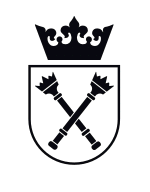 LP.Przedmiot/tematyka badańTermin realizacji badań od ÷ doNazwa podmiotu na rzecz którego usługa była wykonywana1.2.Wielkość próbyCzas ankietyKrajDodatkowe wymagania (1)Dodatkowe wymagania (2)Charakterystyki próbyWartość nettoWartość brutto140020 minU.S.Osoby badane w badaniach 1-2 nie mogą się pokrywaćBadanie wykonywane wyłącznie w formie desktopowejPróba reprezentatywna pod względem wieku, płci, wielkości miejsca zamieszkania, edukacji, rasy / grupy etnicznej 240020 minU.S.Osoby badane w badaniach 1-2 nie mogą się pokrywaćBadanie wykonywane wyłącznie w formie desktopowejPróba reprezentatywna pod względem wieku, płci, wielkości miejsca zamieszkania, edukacji, rasy / grupy etnicznej 390015 min U.S.Osoby badane w badaniach 3-4 nie mogą się pokrywaćRozkład ze względu na poglądy wobec wybranej kwestii politycznej (np. aborcja / prawa migrantów / prawa osób LGBT+): 50% za, 50% przeciwPróba reprezentatywna pod względem wieku, płci, wielkości miejsca zamieszkania, edukacji, rasy / grupy etnicznej 490015 min U.S.Osoby badane w badaniach 3-4 nie mogą się pokrywaćRozkład ze względu na poglądy wobec wybranej kwestii politycznej (np. aborcja / prawa migrantów / prawa osób LGBT+): 50% za, 50% przeciwPróba reprezentatywna pod względem wieku, płci, wielkości miejsca zamieszkania, edukacji, rasy / grupy etnicznej 590015 min U.S.Osoby badane w badaniach 5-6 nie mogą się pokrywaćPróba reprezentatywna pod względem wieku, płci, wielkości miejsca zamieszkania, edukacji, rasy / grupy etnicznej 625010 minU.S.Osoby badane w badaniach 5-6 nie mogą się pokrywaćPróba reprezentatywna pod względem wieku, płci, wielkości miejsca zamieszkania, edukacji, rasy / grupy etnicznej 760020 minU.S.Osoby badane w badaniach 7-8 nie mogą się pokrywaćRozkład ze względu na poglądy wobec wybranej kwestii politycznej (np. aborcja / prawa migrantów / prawa osób LGBT+): 50% za, 50% przeciwPróba reprezentatywna pod względem wieku, płci, wielkości miejsca zamieszkania, edukacji, rasy / grupy etnicznej 860020 minU.S.Osoby badane w badaniach 7-8 nie mogą się pokrywaćRozkład ze względu na poglądy wobec wybranej kwestii politycznej (np. aborcja / prawa migrantów / prawa osób LGBT+): 50% za, 50% przeciwPróba reprezentatywna pod względem wieku, płci, wielkości miejsca zamieszkania, edukacji, rasy / grupy etnicznej 970020 minU.S.Osoby badane w badaniach 9-10 nie mogą się pokrywaćPróba reprezentatywna pod względem wieku, płci, wielkości miejsca zamieszkania, edukacji, rasy / grupy etnicznej 1070020 minU.S.Osoby badane w badaniach 9-10 nie mogą się pokrywaćPróba reprezentatywna pod względem wieku, płci, wielkości miejsca zamieszkania, edukacji, rasy / grupy etnicznej 1170015 minU.S.Próba reprezentatywna pod względem wieku, płci, wielkości miejsca zamieszkania, edukacji, rasy / grupy etnicznej 1290020 minU.S.Próba reprezentatywna pod względem wieku, płci, wielkości miejsca zamieszkania, edukacji, rasy / grupy etnicznej 1380015 minU.S.Próba reprezentatywna pod względem wieku, płci, wielkości miejsca zamieszkania, edukacji, rasy / grupy etnicznej 1450010 minU.S.Osoby badane w badaniach 14-15 nie mogą się pokrywaćRozkład ze względu na poglądy wobec wybranej kwestii politycznej (np. aborcja / prawa migrantów / prawa osób LGBT+): 50% za, 50% przeciwPróba reprezentatywna pod względem wieku, płci, wielkości miejsca zamieszkania, edukacji, rasy / grupy etnicznej 1550010 minU.S.Osoby badane w badaniach 14-15 nie mogą się pokrywaćRozkład ze względu na poglądy wobec wybranej kwestii politycznej (np. aborcja / prawa migrantów / prawa osób LGBT+): 50% za, 50% przeciwPróba reprezentatywna pod względem wieku, płci, wielkości miejsca zamieszkania, edukacji, rasy / grupy etnicznej RAZEM DLA CAŁOŚCI PRZEDMIOTU ZAMÓWIENIA – CZĘŚĆ IWielkość próbyCzas ankietyKrajDodatkowe wymagania (1)Dodatkowe wymagania (2)Charakterystyki próbyWartość nettoWartość brutto180020 minBrazyliaBrakBrakPróba reprezentatywna pod względem wieku, płciNazwa wykonawcy usługi …….………………………………………..……………………………………………... (nazwa, adres, NIP wykonawcy usługi)Nazwa usługiPodpis przedstawiciela Uniwersytetu Jagiellońskiego